Unit 6 Lesson 11 Cumulative Practice ProblemsSelect all true statements about the graph that represents .Its -intercepts are at  and .Its -intercepts are at  and .Its -intercepts are at  and .It has only one -intercept.The -coordinate of its vertex is -4.5.The -coordinate of its vertex is 11.The -coordinate of its vertex is 4.5.The -coordinate of its vertex is 5.5.Select all equations whose graphs have a vertex with -coordinate 2.Determine the -intercepts and the -coordinate of the vertex of the graph that represents each equation. Which one is the graph of the equation ?Graph A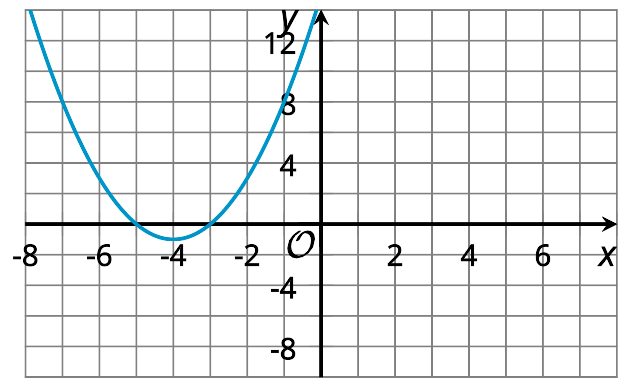 Graph B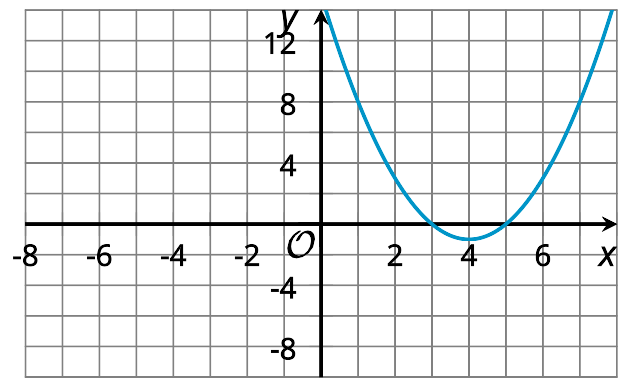 Graph C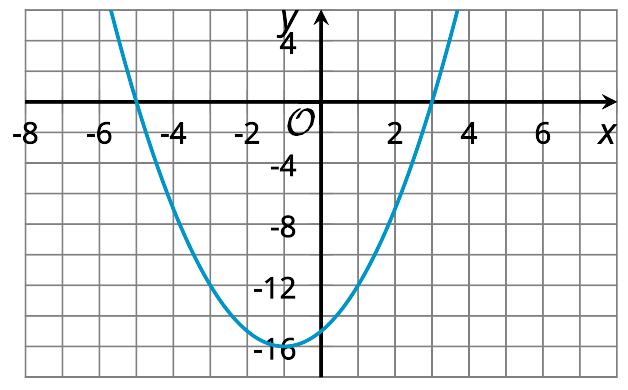 Graph D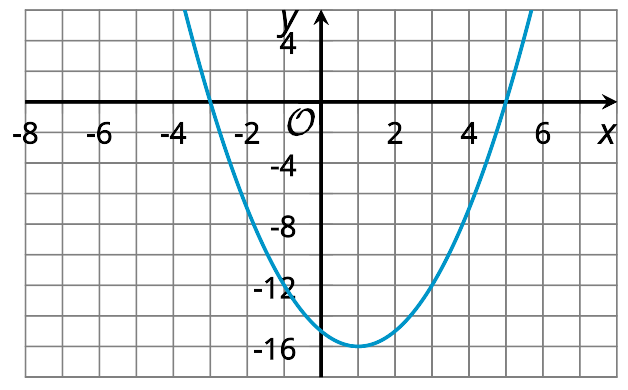 Graph AGraph BGraph CGraph DWhat are the -intercepts of the graph of ?Find the coordinates of another point on the graph. Show your reasoning.Sketch a graph of the equation .A company sells calculators. If the price of the calculator in dollars is , the company estimates that it will sell  calculators.Write an expression that represents the revenue in dollars from selling calculators if a calculator is priced at  dollars.(From Unit 6, Lesson 7.)Is  equivalent to ? Explain or show your reasoning.(From Unit 6, Lesson 8.)Tyler is shopping for a truck. He found two trucks that he likes. One truck sells for $7,200. A slightly older truck sells for 15% less. How much does the older truck cost?(From Unit 5, Lesson 14.)Here are graphs of two exponential functions,  and .The function  is given by  while  is given by .Based on the graphs of the functions, what can you conclude about  and ?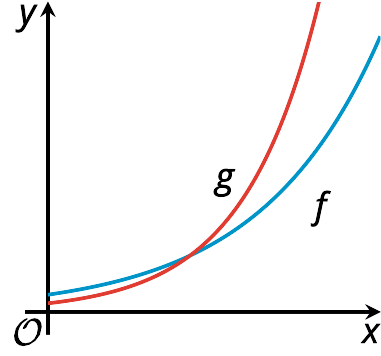 (From Unit 5, Lesson 13.)Suppose  takes a student’s grade and gives a student’s name as the output. Explain why  is not a function.(From Unit 4, Lesson 2.)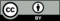 © CC BY 2019 by Illustrative Mathematicsequation-intercepts-coordinate of the vertex